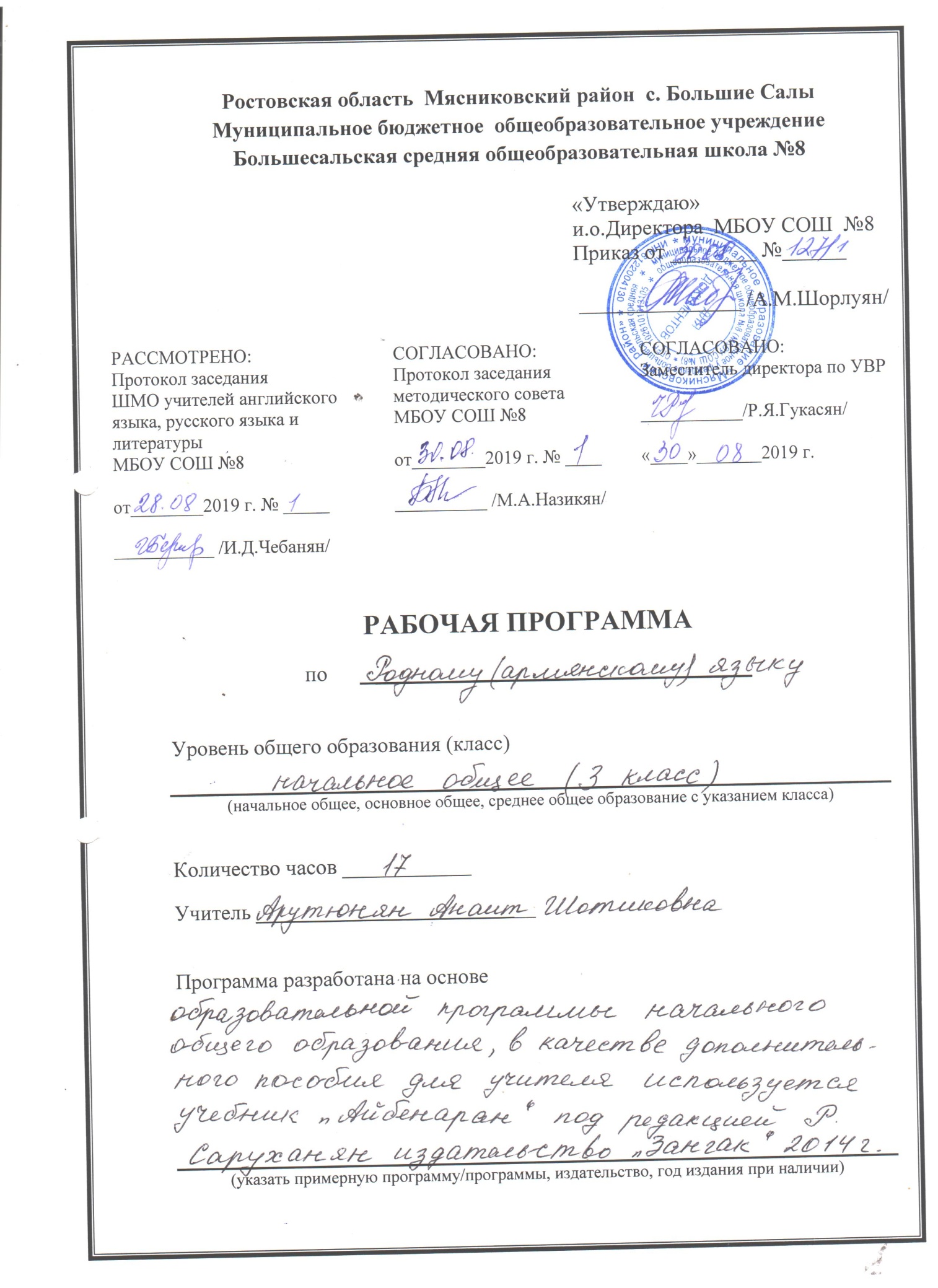  Пояснительная записка.      Рабочая программа по родному (армянскому)  языкеу  для  3 класса  разработана в целях конкретизации содержания образовательного стандарта с учетом межпредметных и внутрипредметных связей, логики учебного процесса и возрастных особенностей младших школьниковУчитывая, что в утвержденном федеральном перечне учебников, рекомендуемых к использованию при реализации имеющих государственную аккредитацию образовательных программ основного общего образования, отсутствуют учебники по учебному предмету «Родная (армянская) литература», в качестве дополнительного учебника используется учебник «Литература» под редакцией Р. Саруханян, , издательство «Армения», 2008г.   Цели обучения. Изучение  родного языка в начальной школе направлено на достижение следующих целей:      Обучающие:приобретение знаний, умений, навыков по грамматике армянского  языка;освоение первоначальных знаний о лексике, фонетике, словообразовании, морфологии, овладение элементарными способами анализа изучаемых явлений языка;пробуждение потребности у учащихся к самостоятельной работе над познанием родного языка;овладение умениями правильно писать и читать, участвовать в диалоге, составлять несложные монологические высказывания;учить организации личной и коллективной деятельности в работе с книгой.    Воспитывающие: воспитание культуры обращения с книгой;воспитание позитивного эмоционально-ценностного отношения к родному языку, чувства сопричастности к сохранению его уникальности и чистоты; пробуждение познавательного интереса к родному слову, стремления совершенствовать свою речь.      Развивающие: развитие мотивации к изучению родного (армянского)  языка;развитие речи, мышления, воображения школьников, способности выбирать средства языка в соответствии с условиями общения, развитие интуиции и «чувства языка»;развитие творчества и обогащение  словарного запаса;приобщение школьников к самостоятельной исследовательской работе;развивать умение  пользоваться  разнообразными словарями.II. Общая характеристика учебного предмета.   Курс родного языка в начальной школе – часть единого непрерывного курса обучения, поэтому он ориентирован на предмет и цели обучения армянскому языку в основной школе. В ходе изучения родного языка формируются речевые способности обучающегося, культура речи, интерес к родному языку, трепетное отношение к национальной культуре, традициям и обычаям Армении, закладывается  основа формирования функционально грамотной личности, обеспечивающее  языковое и речевое развитие ребенка.     Задачи.1) Развитие у детей патриотического чувства по отношению к родному языку. Любви и интереса к нему. Осознания его красоты и эстетической ценности, гордости и уважения к языку, как части армянской национальной культуры.2)Осознание себя носителем языка, языковой личностью, которая находится в постоянном диалоге3)Формирование у детей чувства языка.4)Воспитание потребности пользоваться всем языковым богатством (а значит, и познавать его), совершенствовать свою устную и письменную речь, делать ее правильной, точной, богатой.5)Сообщение необходимых знаний и формирование учебно-языковых, речевых и правописных умений и навыков, необходимых для того, чтобы правильно, точно и выразительно говорить, читать, писать и слушать на родном языке.III. Описание места учебного предмета в учебном плане.     В  учебном плане школы  курс обучения  родного (армянского) языка  в 3 классе составляет 0,5 часов в неделю (17 часов в год). В связи с тем ,что праздничные дни выпадают на даты уроков, в  3 В классе уроки №13-14,и в 3 А,В классе уроки №12-13, №14-15, №16-17объединены и будут пройдены за 1 час.IV. Описание ценностных ориентиров содержания учебного предмета    Одним из результатов обучения родному языку является осмысление и интериоризация (присвоение) учащимися системы ценностей.Ценность добра - осознание себя как части мира, в котором люди соединены бесчисленными связями, в том числе с помощью языка; осознание постулатов нравственной жизни (будь милосерден, поступай так, как ты хотел бы, чтобы поступали с тобой).Ценность общения - понимание важности общения как значимой составляющей жизни общества, как одного из основополагающих элементов культуры.Ценность природы основывается на общечеловеческой ценности жизни, на осознании себя частью природного мира. Любовь к природе - это и бережное отношение к ней как среде обитания человека, и переживание чувства её красоты, гармонии, совершенства. Воспитание любви и бережного отношения к природе через тексты художественных и научно-популярных произведений литературы.Ценность красоты и гармонии - осознание красоты и гармоничности армянского языка, его выразительных возможностей.Ценность истины - осознание ценности научного познания как части культуры человечества, проникновения в суть явлений, пониманиязакономерностей, лежащих в основе социальных явлений; приоритетности знания, установления истины, самого познания как ценности.Ценность семьи. Понимание важности семьи в жизни человека; осознание своих корней; формирование эмоционально-позитивного отношения к семье, близким, взаимной ответственности, уважение к старшим, их нравственным идеалам.Ценность труда и творчества - осознание роли труда в жизни человека, развитие организованности, целеустремлённости, ответственности,самостоятельности, ценностного отношения к труду в целом и к литературному труду, творчеству.Ценность гражданственности и патриотизма - осознание себя как члена общества, народа, представителя страны, государства; чувствоответственности за настоящее и будущее своего языка; интерес к своей стране: её истории, языку, культуре, её жизни и её народу.Ценность человечества - осознание себя не только гражданином России, но и частью мирового сообщества, для существования и прогрессакоторого необходимы мир, сотрудничество, толерантность, уважение к многообразию иных культур и языков.V.Личностные, метапредметные и предметные результаты освоения учебного предмета.Личностные универсальные действия:-использование приобретенных знаний в учении и повседневной жизни для исследования языковых явлений.-ориентация на понимание причин успеха в учебной деятельности;-ориентация в нравственном содержании как собственных поступков, так и поступков других людей;- эстетическое чувство на основе знакомства с художественной культурой;Регулятивные универсальные действия:-целеполагание - постановка учебной задачи;-планирование хода рассуждений, составление плана рассказа;-пошаговый контроль правильности написания буквы и слова, составления предложений и полноты текста;-коррекция орфографических, смысловых и грамматических ошибок.Познавательные универсальные действия:-применение общеучебных умений (анализ, сравнение, обобщение, классификацию) для установления языковых закономерностей;-моделирование звукового состава слова, используя условные знаки, предложения, составлять их слоговые схемы, распространять исокращать предложения в соответствии с моделью;-классифицирование звуков по заданному основанию;-анализ предложенного для восприятия текста или серии сюжетных картинок;-синтез — составление целого текста из частей;-осознанное и произвольное построение речевого высказывания в устной и письменной форме;-смысловое чтение - как осмысление цели чтения и выбор вида чтения в зависимости от цели; извлечение необходимойинформации из прослушанных текстов различных жанров; определение основной и второстепенной информации;-установление причинно-следственных связей;-построение логической цепи рассуждений;-самостоятельное создание способов решения проблем творческого характера.Коммуникативные учебные действия:-планирование учебного сотрудничества с учителем и сверстниками;-постановка вопросов для поиска и сбора информации;-умение с достаточной полнотой и точностью выражать свои мысли, обосновывать свою точку зрения, выслушиватьодноклассников.МЕТАПРЕДМЕТНЫЕ• самостоятельно оценивать правильность выполненных действия как по ходу их выполнения так и в результате проведенной работы;• устанавливать причинно-следственные связи между поступками героев произведений;• владеть диалогической формой речи;ПРЕДМЕТНЫЕ• читать (вслух и про себя) со скоростью, позволяющей осознавать (понимать) смысл прочитанного• находить ключевые слова, определять основную мысль прочитанного, выражать её своими словами;• различать последовательность событий и последовательность их изложения;• соотносить поступки героев с нравственными нормами;• придумывать рассказы по результатам наблюдений с включением описаний, рассуждений, анализом причин происшедшего;• создавать иллюстрации к произведениям;• выделять слова автора, действующих лиц, описание пейзажа, внешности героев, их поступков, бытовые описания;Развивая навыки правильного чтения, учащиеся 3- ого класса должны понимать прочитанное.    Требования к результатам обучения учащихся к концу 3 классаУчащиеся научатся:■ название букв алфавита;■ различия звука и буквы;■ различия гласных и согласных звуков;■ основные гигиенические требования при письме;■ правила графического изображения каждой письменной буквы, её составные части и развёрнутый алгоритм написания;■ знать и использовать все виды соединения букв между собой.Учащиеся получат возможность научиться:■ определять отдельные звуки в словах;■ определять количество звуков в словах и их последовательность;■ различать звуки и буквы, гласные и согласные звуки, твёрдые и мягкие согласные звуки;■ определять количество слогов в слове;■ определять место ударения в слове;■ определять количество слов в предложении и количество предложений в тексте;■ соблюдать при письме высоту и ширину букв, параллельность наклонных линий в них, интервалы между словами;■ чётко, без искажений писать строчные и заглавные буквы, их соединения в слогах и словах;.Календарно-тематическое планирование 3 В класс№Тема урокаКол-во час.            Планируемые результаты            Планируемые результатыВиды и приемы работыДата Дата №Тема урокаКол-во час.            Планируемые результаты            Планируемые результатыВиды и приемы работыпланфакт№Тема урокаКол-во час.НаучитсяПолучит возможность научитьсяВиды и приемы работыпланфакт1Гласные и согласные звуки.Ударение1различать звуки и буквы; характеризовать звуки родного языка (гласные ударные/безударные; согласные твердые/мягкие, парные/непарныетвердые и мягкие; согласные звонкие/глухие, парные/непарныезвонкие и глухие);• знать последовательность букв в  алфавите, пользоваться алфавитом для упорядочивания слов и поиска нужнойинформации.-применять правила правописания  самостоятельно озаглавливать текствыразительно читать стихотворение.• проводить фонетико-графический (звуко-буквенный) разбор слова самостоятельно по предложенному в учебникеалгоритму, оценивать правильность проведения фонетико- графического (звуко-буквенного) разбора слов.-соблюдать нормы родного(армянского) литературного языка всобственной речи и оценивать соблюдение этих норм в речисобеседников (в объеме представленного в учебнике материала);находить при сомнении в правильности постановкиударения или произношения слова   ответ самостоятельно (по словарю учебника) или обращаться за помощью (к учителю, родителям и др.).- осознавать место возможного возникновения орфографической ошибки;• подбирать примеры с определенной орфограммой• создавать тексты по предложенному заголовку;• различать употребление в тексте слов в прямом и переносном значении (простые случаи);• оценивать уместность использования слов в тексте;слушание    6.092Буквы А, а , И, и.Упражнения  в  чтении  и  письме1различать звуки и буквы; характеризовать звуки родного языка (гласные ударные/безударные; согласные твердые/мягкие, парные/непарныетвердые и мягкие; согласные звонкие/глухие, парные/непарныезвонкие и глухие);• знать последовательность букв в  алфавите, пользоваться алфавитом для упорядочивания слов и поиска нужнойинформации.-применять правила правописания  самостоятельно озаглавливать текствыразительно читать стихотворение.• проводить фонетико-графический (звуко-буквенный) разбор слова самостоятельно по предложенному в учебникеалгоритму, оценивать правильность проведения фонетико- графического (звуко-буквенного) разбора слов.-соблюдать нормы родного(армянского) литературного языка всобственной речи и оценивать соблюдение этих норм в речисобеседников (в объеме представленного в учебнике материала);находить при сомнении в правильности постановкиударения или произношения слова   ответ самостоятельно (по словарю учебника) или обращаться за помощью (к учителю, родителям и др.).- осознавать место возможного возникновения орфографической ошибки;• подбирать примеры с определенной орфограммой• создавать тексты по предложенному заголовку;• различать употребление в тексте слов в прямом и переносном значении (простые случаи);• оценивать уместность использования слов в тексте;письмо    13.093Буквы А, а , И, и.Упражнения  в  чтении  и  письме1различать звуки и буквы; характеризовать звуки родного языка (гласные ударные/безударные; согласные твердые/мягкие, парные/непарныетвердые и мягкие; согласные звонкие/глухие, парные/непарныезвонкие и глухие);• знать последовательность букв в  алфавите, пользоваться алфавитом для упорядочивания слов и поиска нужнойинформации.-применять правила правописания  самостоятельно озаглавливать текствыразительно читать стихотворение.• проводить фонетико-графический (звуко-буквенный) разбор слова самостоятельно по предложенному в учебникеалгоритму, оценивать правильность проведения фонетико- графического (звуко-буквенного) разбора слов.-соблюдать нормы родного(армянского) литературного языка всобственной речи и оценивать соблюдение этих норм в речисобеседников (в объеме представленного в учебнике материала);находить при сомнении в правильности постановкиударения или произношения слова   ответ самостоятельно (по словарю учебника) или обращаться за помощью (к учителю, родителям и др.).- осознавать место возможного возникновения орфографической ошибки;• подбирать примеры с определенной орфограммой• создавать тексты по предложенному заголовку;• различать употребление в тексте слов в прямом и переносном значении (простые случаи);• оценивать уместность использования слов в тексте;слушание    20.094Буквы К,к ,Н,н. Упражнения  в  чтении  и  письме.1различать звуки и буквы; характеризовать звуки родного языка (гласные ударные/безударные; согласные твердые/мягкие, парные/непарныетвердые и мягкие; согласные звонкие/глухие, парные/непарныезвонкие и глухие);• знать последовательность букв в  алфавите, пользоваться алфавитом для упорядочивания слов и поиска нужнойинформации.-применять правила правописания  самостоятельно озаглавливать текствыразительно читать стихотворение.• проводить фонетико-графический (звуко-буквенный) разбор слова самостоятельно по предложенному в учебникеалгоритму, оценивать правильность проведения фонетико- графического (звуко-буквенного) разбора слов.-соблюдать нормы родного(армянского) литературного языка всобственной речи и оценивать соблюдение этих норм в речисобеседников (в объеме представленного в учебнике материала);находить при сомнении в правильности постановкиударения или произношения слова   ответ самостоятельно (по словарю учебника) или обращаться за помощью (к учителю, родителям и др.).- осознавать место возможного возникновения орфографической ошибки;• подбирать примеры с определенной орфограммой• создавать тексты по предложенному заголовку;• различать употребление в тексте слов в прямом и переносном значении (простые случаи);• оценивать уместность использования слов в тексте;слушание    27.095Буквы М,м,Ш,ш. Упражнения  в  чтении  и  письме.1различать звуки и буквы; характеризовать звуки родного языка (гласные ударные/безударные; согласные твердые/мягкие, парные/непарныетвердые и мягкие; согласные звонкие/глухие, парные/непарныезвонкие и глухие);• знать последовательность букв в  алфавите, пользоваться алфавитом для упорядочивания слов и поиска нужнойинформации.-применять правила правописания  самостоятельно озаглавливать текствыразительно читать стихотворение.• проводить фонетико-графический (звуко-буквенный) разбор слова самостоятельно по предложенному в учебникеалгоритму, оценивать правильность проведения фонетико- графического (звуко-буквенного) разбора слов.-соблюдать нормы родного(армянского) литературного языка всобственной речи и оценивать соблюдение этих норм в речисобеседников (в объеме представленного в учебнике материала);находить при сомнении в правильности постановкиударения или произношения слова   ответ самостоятельно (по словарю учебника) или обращаться за помощью (к учителю, родителям и др.).- осознавать место возможного возникновения орфографической ошибки;• подбирать примеры с определенной орфограммой• создавать тексты по предложенному заголовку;• различать употребление в тексте слов в прямом и переносном значении (простые случаи);• оценивать уместность использования слов в тексте;письмо    4.106Буквы Л, л, П, п .Упражнения  в  чтении  и  письме.1различать звуки и буквы; характеризовать звуки родного языка (гласные ударные/безударные; согласные твердые/мягкие, парные/непарныетвердые и мягкие; согласные звонкие/глухие, парные/непарныезвонкие и глухие);• знать последовательность букв в  алфавите, пользоваться алфавитом для упорядочивания слов и поиска нужнойинформации.-применять правила правописания  самостоятельно озаглавливать текствыразительно читать стихотворение.• проводить фонетико-графический (звуко-буквенный) разбор слова самостоятельно по предложенному в учебникеалгоритму, оценивать правильность проведения фонетико- графического (звуко-буквенного) разбора слов.-соблюдать нормы родного(армянского) литературного языка всобственной речи и оценивать соблюдение этих норм в речисобеседников (в объеме представленного в учебнике материала);находить при сомнении в правильности постановкиударения или произношения слова   ответ самостоятельно (по словарю учебника) или обращаться за помощью (к учителю, родителям и др.).- осознавать место возможного возникновения орфографической ошибки;• подбирать примеры с определенной орфограммой• создавать тексты по предложенному заголовку;• различать употребление в тексте слов в прямом и переносном значении (простые случаи);• оценивать уместность использования слов в тексте;слушание    11.107Буквы Э,э,Ы.Упражнения  в  чтении  и  письме.1различать звуки и буквы; характеризовать звуки родного языка (гласные ударные/безударные; согласные твердые/мягкие, парные/непарныетвердые и мягкие; согласные звонкие/глухие, парные/непарныезвонкие и глухие);• знать последовательность букв в  алфавите, пользоваться алфавитом для упорядочивания слов и поиска нужнойинформации.-применять правила правописания  самостоятельно озаглавливать текствыразительно читать стихотворение.• проводить фонетико-графический (звуко-буквенный) разбор слова самостоятельно по предложенному в учебникеалгоритму, оценивать правильность проведения фонетико- графического (звуко-буквенного) разбора слов.-соблюдать нормы родного(армянского) литературного языка всобственной речи и оценивать соблюдение этих норм в речисобеседников (в объеме представленного в учебнике материала);находить при сомнении в правильности постановкиударения или произношения слова   ответ самостоятельно (по словарю учебника) или обращаться за помощью (к учителю, родителям и др.).- осознавать место возможного возникновения орфографической ошибки;• подбирать примеры с определенной орфограммой• создавать тексты по предложенному заголовку;• различать употребление в тексте слов в прямом и переносном значении (простые случаи);• оценивать уместность использования слов в тексте;слушание, говорение. ответы на вопросы    18.108 Буквы H,h ,Й,й.Упражнения  в  чтении  и  письме.1различать звуки и буквы; характеризовать звуки родного языка (гласные ударные/безударные; согласные твердые/мягкие, парные/непарныетвердые и мягкие; согласные звонкие/глухие, парные/непарныезвонкие и глухие);• знать последовательность букв в  алфавите, пользоваться алфавитом для упорядочивания слов и поиска нужнойинформации.-применять правила правописания  самостоятельно озаглавливать текствыразительно читать стихотворение.• проводить фонетико-графический (звуко-буквенный) разбор слова самостоятельно по предложенному в учебникеалгоритму, оценивать правильность проведения фонетико- графического (звуко-буквенного) разбора слов.-соблюдать нормы родного(армянского) литературного языка всобственной речи и оценивать соблюдение этих норм в речисобеседников (в объеме представленного в учебнике материала);находить при сомнении в правильности постановкиударения или произношения слова   ответ самостоятельно (по словарю учебника) или обращаться за помощью (к учителю, родителям и др.).- осознавать место возможного возникновения орфографической ошибки;• подбирать примеры с определенной орфограммой• создавать тексты по предложенному заголовку;• различать употребление в тексте слов в прямом и переносном значении (простые случаи);• оценивать уместность использования слов в тексте;слушание, говорение. ответы на вопросы    25.119Закрепление пройденного материала.1различать звуки и буквы; характеризовать звуки родного языка (гласные ударные/безударные; согласные твердые/мягкие, парные/непарныетвердые и мягкие; согласные звонкие/глухие, парные/непарныезвонкие и глухие);• знать последовательность букв в  алфавите, пользоваться алфавитом для упорядочивания слов и поиска нужнойинформации.-применять правила правописания  самостоятельно озаглавливать текствыразительно читать стихотворение.• проводить фонетико-графический (звуко-буквенный) разбор слова самостоятельно по предложенному в учебникеалгоритму, оценивать правильность проведения фонетико- графического (звуко-буквенного) разбора слов.-соблюдать нормы родного(армянского) литературного языка всобственной речи и оценивать соблюдение этих норм в речисобеседников (в объеме представленного в учебнике материала);находить при сомнении в правильности постановкиударения или произношения слова   ответ самостоятельно (по словарю учебника) или обращаться за помощью (к учителю, родителям и др.).- осознавать место возможного возникновения орфографической ошибки;• подбирать примеры с определенной орфограммой• создавать тексты по предложенному заголовку;• различать употребление в тексте слов в прямом и переносном значении (простые случаи);• оценивать уместность использования слов в тексте;слушание, говорение. ответы на вопросы    8.1110Буквы Х,х,Хh, х h. Упражнения  в  чтении  и  письме.1различать звуки и буквы; характеризовать звуки родного языка (гласные ударные/безударные; согласные твердые/мягкие, парные/непарныетвердые и мягкие; согласные звонкие/глухие, парные/непарныезвонкие и глухие);• знать последовательность букв в  алфавите, пользоваться алфавитом для упорядочивания слов и поиска нужнойинформации.-применять правила правописания  самостоятельно озаглавливать текствыразительно читать стихотворение.• проводить фонетико-графический (звуко-буквенный) разбор слова самостоятельно по предложенному в учебникеалгоритму, оценивать правильность проведения фонетико- графического (звуко-буквенного) разбора слов.-соблюдать нормы родного(армянского) литературного языка всобственной речи и оценивать соблюдение этих норм в речисобеседников (в объеме представленного в учебнике материала);находить при сомнении в правильности постановкиударения или произношения слова   ответ самостоятельно (по словарю учебника) или обращаться за помощью (к учителю, родителям и др.).- осознавать место возможного возникновения орфографической ошибки;• подбирать примеры с определенной орфограммой• создавать тексты по предложенному заголовку;• различать употребление в тексте слов в прямом и переносном значении (простые случаи);• оценивать уместность использования слов в тексте;слушание, говорение. ответы на вопросы    15.1111Буквы З,з,Ц,ц.Упражнения  в  чтении  и  письме.1различать звуки и буквы; характеризовать звуки родного языка (гласные ударные/безударные; согласные твердые/мягкие, парные/непарныетвердые и мягкие; согласные звонкие/глухие, парные/непарныезвонкие и глухие);• знать последовательность букв в  алфавите, пользоваться алфавитом для упорядочивания слов и поиска нужнойинформации.-применять правила правописания  самостоятельно озаглавливать текствыразительно читать стихотворение.• проводить фонетико-графический (звуко-буквенный) разбор слова самостоятельно по предложенному в учебникеалгоритму, оценивать правильность проведения фонетико- графического (звуко-буквенного) разбора слов.-соблюдать нормы родного(армянского) литературного языка всобственной речи и оценивать соблюдение этих норм в речисобеседников (в объеме представленного в учебнике материала);находить при сомнении в правильности постановкиударения или произношения слова   ответ самостоятельно (по словарю учебника) или обращаться за помощью (к учителю, родителям и др.).- осознавать место возможного возникновения орфографической ошибки;• подбирать примеры с определенной орфограммой• создавать тексты по предложенному заголовку;• различать употребление в тексте слов в прямом и переносном значении (простые случаи);• оценивать уместность использования слов в тексте;слушание, говорение. ответы на вопросы    22.1112Буквы Р,р,Ж,ж .Упражнения  в  чтении  и  письме.1различать звуки и буквы; характеризовать звуки родного языка (гласные ударные/безударные; согласные твердые/мягкие, парные/непарныетвердые и мягкие; согласные звонкие/глухие, парные/непарныезвонкие и глухие);• знать последовательность букв в  алфавите, пользоваться алфавитом для упорядочивания слов и поиска нужнойинформации.-применять правила правописания  самостоятельно озаглавливать текствыразительно читать стихотворение.• проводить фонетико-графический (звуко-буквенный) разбор слова самостоятельно по предложенному в учебникеалгоритму, оценивать правильность проведения фонетико- графического (звуко-буквенного) разбора слов.-соблюдать нормы родного(армянского) литературного языка всобственной речи и оценивать соблюдение этих норм в речисобеседников (в объеме представленного в учебнике материала);находить при сомнении в правильности постановкиударения или произношения слова   ответ самостоятельно (по словарю учебника) или обращаться за помощью (к учителю, родителям и др.).- осознавать место возможного возникновения орфографической ошибки;• подбирать примеры с определенной орфограммой• создавать тексты по предложенному заголовку;• различать употребление в тексте слов в прямом и переносном значении (простые случаи);• оценивать уместность использования слов в тексте;слушание, говорение. ответы на вопросы   29.1113Буквы Д,д, Б,б.Упражнения  в  чтении  и  письме.1различать звуки и буквы; характеризовать звуки родного языка (гласные ударные/безударные; согласные твердые/мягкие, парные/непарныетвердые и мягкие; согласные звонкие/глухие, парные/непарныезвонкие и глухие);• знать последовательность букв в  алфавите, пользоваться алфавитом для упорядочивания слов и поиска нужнойинформации.-применять правила правописания  самостоятельно озаглавливать текствыразительно читать стихотворение.• проводить фонетико-графический (звуко-буквенный) разбор слова самостоятельно по предложенному в учебникеалгоритму, оценивать правильность проведения фонетико- графического (звуко-буквенного) разбора слов.-соблюдать нормы родного(армянского) литературного языка всобственной речи и оценивать соблюдение этих норм в речисобеседников (в объеме представленного в учебнике материала);находить при сомнении в правильности постановкиударения или произношения слова   ответ самостоятельно (по словарю учебника) или обращаться за помощью (к учителю, родителям и др.).- осознавать место возможного возникновения орфографической ошибки;• подбирать примеры с определенной орфограммой• создавать тексты по предложенному заголовку;• различать употребление в тексте слов в прямом и переносном значении (простые случаи);• оценивать уместность использования слов в тексте;слушание, говорение. ответы на вопросы    6.1214Буквы Т,т,  Г,г. Упражнения  в  чтении  и  письме.1различать звуки и буквы; характеризовать звуки родного языка (гласные ударные/безударные; согласные твердые/мягкие, парные/непарныетвердые и мягкие; согласные звонкие/глухие, парные/непарныезвонкие и глухие);• знать последовательность букв в  алфавите, пользоваться алфавитом для упорядочивания слов и поиска нужнойинформации.-применять правила правописания  самостоятельно озаглавливать текствыразительно читать стихотворение.• проводить фонетико-графический (звуко-буквенный) разбор слова самостоятельно по предложенному в учебникеалгоритму, оценивать правильность проведения фонетико- графического (звуко-буквенного) разбора слов.-соблюдать нормы родного(армянского) литературного языка всобственной речи и оценивать соблюдение этих норм в речисобеседников (в объеме представленного в учебнике материала);находить при сомнении в правильности постановкиударения или произношения слова   ответ самостоятельно (по словарю учебника) или обращаться за помощью (к учителю, родителям и др.).- осознавать место возможного возникновения орфографической ошибки;• подбирать примеры с определенной орфограммой• создавать тексты по предложенному заголовку;• различать употребление в тексте слов в прямом и переносном значении (простые случаи);• оценивать уместность использования слов в тексте;слушание, говорение. ответы на вопросы    6.1215Буквы Дж,дж,Тч,тч.  Упражнения  в  чтении  и  письме1различать звуки и буквы; характеризовать звуки родного языка (гласные ударные/безударные; согласные твердые/мягкие, парные/непарныетвердые и мягкие; согласные звонкие/глухие, парные/непарныезвонкие и глухие);• знать последовательность букв в  алфавите, пользоваться алфавитом для упорядочивания слов и поиска нужнойинформации.-применять правила правописания  самостоятельно озаглавливать текствыразительно читать стихотворение.• проводить фонетико-графический (звуко-буквенный) разбор слова самостоятельно по предложенному в учебникеалгоритму, оценивать правильность проведения фонетико- графического (звуко-буквенного) разбора слов.-соблюдать нормы родного(армянского) литературного языка всобственной речи и оценивать соблюдение этих норм в речисобеседников (в объеме представленного в учебнике материала);находить при сомнении в правильности постановкиударения или произношения слова   ответ самостоятельно (по словарю учебника) или обращаться за помощью (к учителю, родителям и др.).- осознавать место возможного возникновения орфографической ошибки;• подбирать примеры с определенной орфограммой• создавать тексты по предложенному заголовку;• различать употребление в тексте слов в прямом и переносном значении (простые случаи);• оценивать уместность использования слов в тексте;слушание, говорение. ответы на вопросы    13.1216Буквы Ч,ч,Дз,дз .Упражнения  в  чтении  и  письме.1различать звуки и буквы; характеризовать звуки родного языка (гласные ударные/безударные; согласные твердые/мягкие, парные/непарныетвердые и мягкие; согласные звонкие/глухие, парные/непарныезвонкие и глухие);• знать последовательность букв в  алфавите, пользоваться алфавитом для упорядочивания слов и поиска нужнойинформации.-применять правила правописания  самостоятельно озаглавливать текствыразительно читать стихотворение.• проводить фонетико-графический (звуко-буквенный) разбор слова самостоятельно по предложенному в учебникеалгоритму, оценивать правильность проведения фонетико- графического (звуко-буквенного) разбора слов.-соблюдать нормы родного(армянского) литературного языка всобственной речи и оценивать соблюдение этих норм в речисобеседников (в объеме представленного в учебнике материала);находить при сомнении в правильности постановкиударения или произношения слова   ответ самостоятельно (по словарю учебника) или обращаться за помощью (к учителю, родителям и др.).- осознавать место возможного возникновения орфографической ошибки;• подбирать примеры с определенной орфограммой• создавать тексты по предложенному заголовку;• различать употребление в тексте слов в прямом и переносном значении (простые случаи);• оценивать уместность использования слов в тексте;слушание, говорение. ответы на вопросы    20.1217Буквы Тц,тц, Ев,ев.Упражнения  в  чтении  и  письме. Закрепление пройденных букв.    1              различать звуки и буквы; характеризовать звуки родного языка (гласные ударные/безударные; согласные твердые/мягкие, парные/непарныетвердые и мягкие; согласные звонкие/глухие, парные/непарныезвонкие и глухие);• знать последовательность букв в  алфавите, пользоваться алфавитом для упорядочивания слов и поиска нужнойинформации.-применять правила правописания  самостоятельно озаглавливать текствыразительно читать стихотворение.• проводить фонетико-графический (звуко-буквенный) разбор слова самостоятельно по предложенному в учебникеалгоритму, оценивать правильность проведения фонетико- графического (звуко-буквенного) разбора слов.-соблюдать нормы родного(армянского) литературного языка всобственной речи и оценивать соблюдение этих норм в речисобеседников (в объеме представленного в учебнике материала);находить при сомнении в правильности постановкиударения или произношения слова   ответ самостоятельно (по словарю учебника) или обращаться за помощью (к учителю, родителям и др.).- осознавать место возможного возникновения орфографической ошибки;• подбирать примеры с определенной орфограммой• создавать тексты по предложенному заголовку;• различать употребление в тексте слов в прямом и переносном значении (простые случаи);• оценивать уместность использования слов в тексте;слушание, говорение. ответы на вопросы    27.12